Příloha č. 3 Kvalifikační dokumentace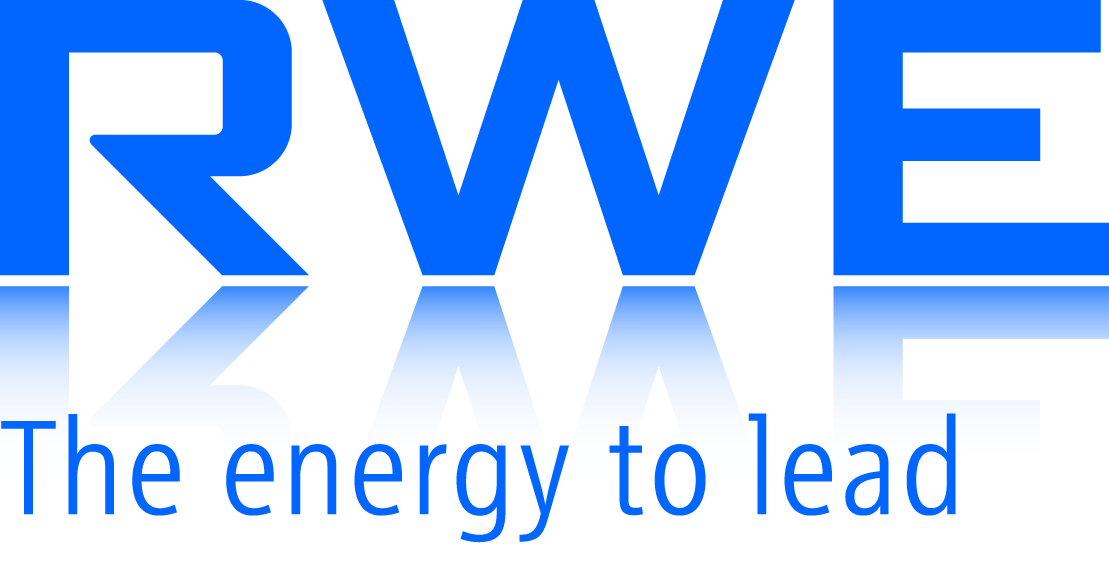 Template žádostiŽádost musí být seřazena dle následujícího požadavku Zadavatele:Krycí list žádosti včetně identifikačních a kontaktních údajů uchazeče, oprávněných osob k zastupování, atd., včetně uvedení částí zakázky (dle bodu 3.2. KD), na které je žádost podávánaObsahVýpis z obchodního rejstříku či jiné evidence dle bodu 11.1. KDČestné prohlášení dle bodu 11.2. KDDoklad o pojištění odpovědnosti za škodu způsobenou dodavatelem třetí osobě nebo čestné prohlášení dle čl. 11.3. KDČestné prohlášení o počtu kmenových zaměstnanců dle čl. 11. 4. KDDoplněný seznam obdobných zakázek dle bodu 11.5. KDKvalifikační doklady dle bodu 11.6. – 11.7. KDOstatní případné dokumenty požadované zákonem či zadavatelem